         Пожар 02.10.2023 в Суходоле.     02.10.2023 года в 13 часов 35 мин на пульт связи пожарно-спасательной отряда  № 40 (м.р. Сергиевский) государственного казенного учреждения Самарской области «Центр по делам гражданской обороны, пожарной безопасности и чрезвычайным ситуациям»  по системе 112 поступило сообщение о том, что возгорании автомобиля адресу: п.г.т. Суходол ул.Солнечная д.83.На место вызова был направлен 1 пожарный расчет ПСО №40,ПСЧ№176  в количестве 3 человек личного состава. Докладывают необходима дополнительная помощь, также направлены пожарные расчеты ПСО №40,ПСЧ№109, ПСЧ№175 в кол-ве 2 ед.техники 7 человек личного состава .По прибытии к месту вызова, при проведении разведки было установлено, что горит строительный мусор в гараже общей площадью 30 кв.м. и автомобиль Ваз Нива Угрозы распространения нет. На пожаре было задействовано 3 ствола «Б».Работает звено ГДЗС 15 минут. В 13 час 53 мин объявлена локализация, в 14 час 05 мин возгорание было ликвидировано. В результате пожара ни кто не пострадали. Уважаемые жители Самарской области! Государственное казенное учреждение Самарской области «Центр по деламгражданской обороны, пожарной безопасности и чрезвычайным ситуациям» обращается к Вам: во избежание возникновения пожара соблюдайте требования пожарной безопасности. В случае обнаружения пожара звоните по телефону «01», «101» или по единому номеру вызова экстренных оперативных служб «112».Инструктор противопожарной профилактики ПСО №40 Бишлер Мария Петровна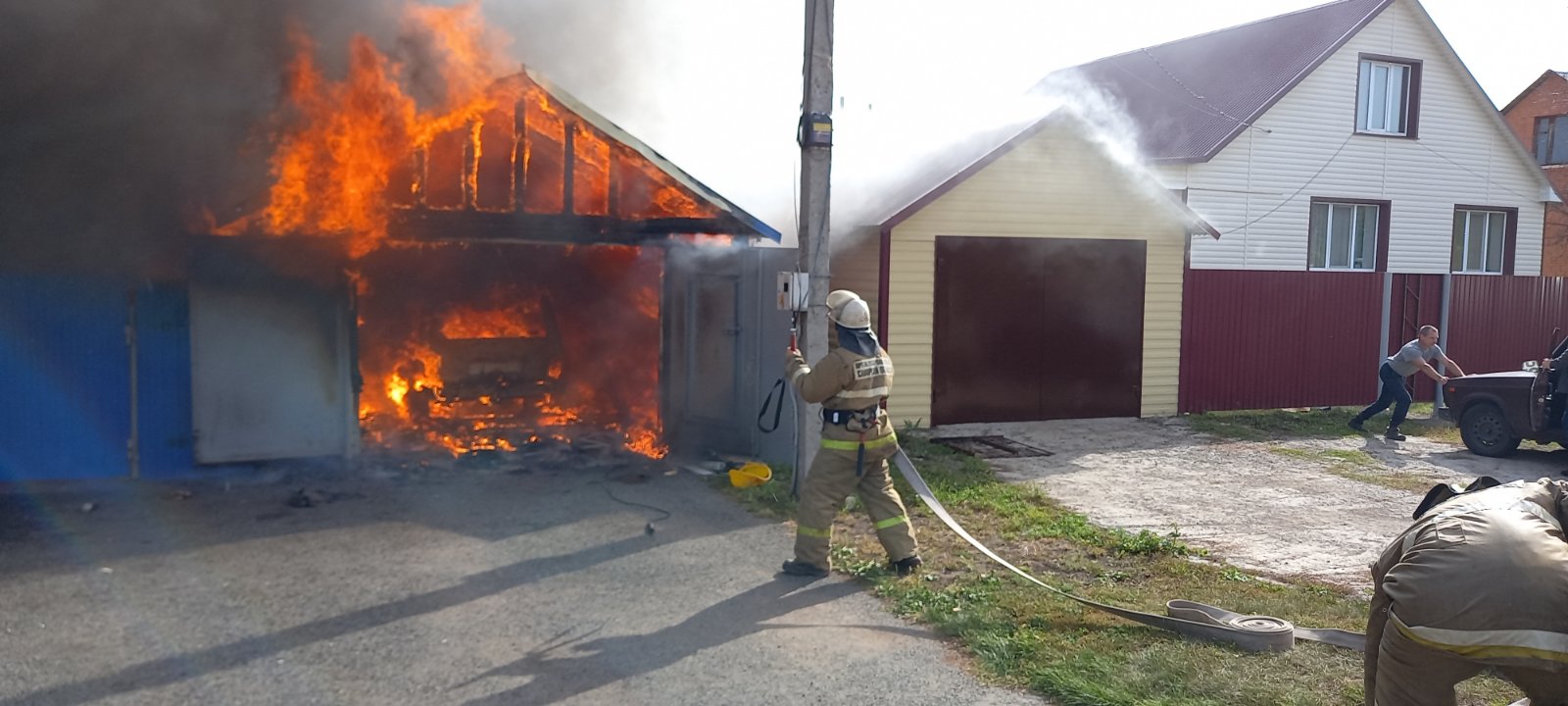 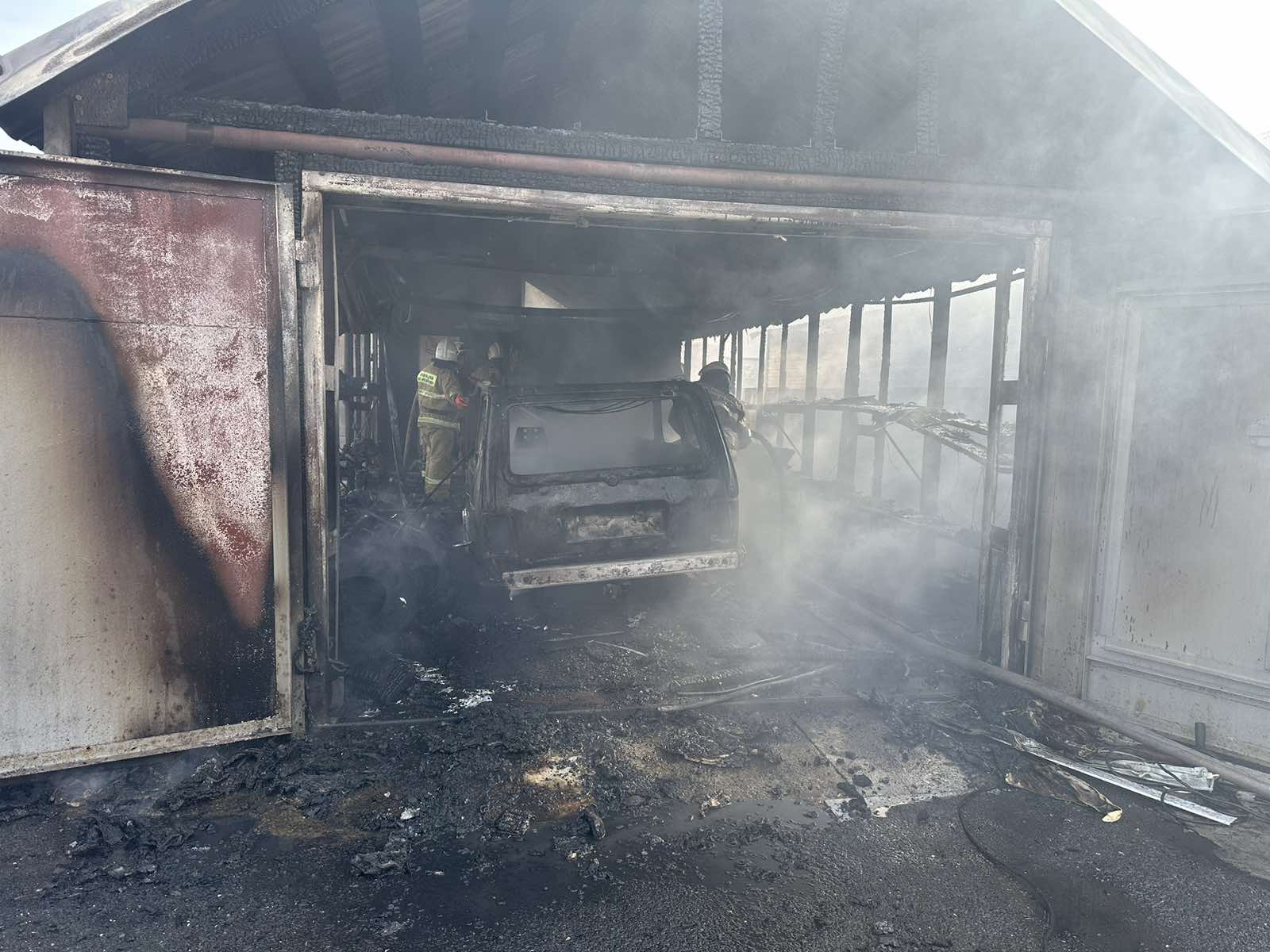 